Data Capture order to enter this competition you need to enter your details belowName ----------------------------------------------------------------------------------Address Tel No ---------------------------------------------------------------------------------------Gender -----------------------------------------------------------------------------------------DOB: ---------------------------------------------------------------------------------------Data Capture                      Poor font – Not informative title order to enter this competition you need to enter your details below                                      Cannot read the fontName ----------------------------------------------------------------------------------  Too many spaces also need first name and last nameAddress Tel No ---------------------------------------------------------------------------------------  Too many spacesGender --------------------------------------------------------------------------------------- Too many spacesDOB: --------------------------------------------------------------------------------------- could write DOB in any order Cartoon Character Ltd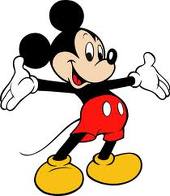                 Film ExtrasCOMPETITION FORMIn order to enter the competition, you are required to enter your details below:NameFirst Name:  -----------------------     Last Name:  ------------------------------AddressHouse No/Name:   -----------------------------------------Name of Road/Street/Ave:    -----------------------------------------City:  --------------------------------------------------Contact DetailsTelephone Number  Personal DetailsDOB:  						Gender:  M/F (please circle)            D   D      M M     Y Y   Y    Y	Thank you for completing the form.  We will let you know if you have been successful as soon as possible.First NameLast NameAddressCityTel NoGenderDOBMickeyMouse123 Fantasy WayAnaheim01772467323M12.12.1963BatMan321 Cavern AveGotham02567311100M09.05.1952WonderWoman987 Truth WayParadise09876765431F07.03.1935DonaldDuck555 Quack StreetMallard12345890765M16.04.1953BugsBunny567 Carrot StreetRascal45623789067M29.09.1962WileyCoyote999 Acme WayCanyon56789312569M09.06.1960CatWoman234 Purrfect StreetHairball77777999999F22.08.1992TweetyBird543 Seed AveItotltaw22222780000M11.11.1980Could write address in any order